Colegiul Tehnic „Ioan C. Ştefănescu” Iaşi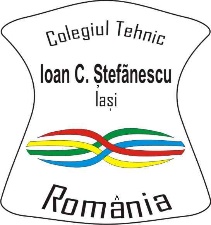 B-dul Socola nr. 51-53Tel. – 0232 237233, 0232 437404www.colegiulstefanescu.roe-mail – exam_stefanescu@yahoo.com										Nr. 5411/12.12.2022    		         prof. Chiriac Elena PROPUNERI  TEME  PENTRU  EXAMENUL  DE  CERTIFICARE  A CALIFICARII  PROFESIONALE - NIVEL 4 An şcolar 2022 - 2023Profil - ServiciiDomeniul – Estetica şi igiena corpului omenescCalificare profesională – COAFOR STILISTTehnici de adaptare a tunsorilor clasice potrivite pentru copii.Tehnici de realizare a coafurilor cu melci.Tehnici de examinare și evaluare a stării de sănătate a părului și prevenirea deteriorării lui.Evoluţia stilurilor în coafură de - a lungul istoriei.Elaborarea unui plan de afaceri pentru înființarea unui salon de înfrumusețare şi modalităţi de promovare a unei afacerii.Tehnici de realizare a unei coafuri cu tematică stilistică - anotimpurile.Tehnici comune de realizare a unei coafuri clasice/moderne.Tehnici comune de realizare a unei tunsori clasice/moderne.Tehnici de realizare a unei frizuri bărbătești.Consilierea unui client/cliente pentru alegerea unei tunsori adaptată la caracteristicile feţei.Tehnici de decolorare a părului.Tehnici de colorare a părului.Tratamente de întreţinere şi fortificare a părului.Mascarea imperfecţiunile fizionomiei şi ale craniului cu ajutorul unei coafuri și armonizarea cu stilul clientei, cu îmbrăcămintea, machiajul, culorile preferate.Tehnici de realizare a unei coafuri de seară.Look-ul ideal – armonie între coafură, vestimentaţie, machiaj, atitudine.Tehnici de spălare a părului.Selectarea produselor de îngrijire și de styling în funcţie de particularităţile clientului/clientei, caracteristicile părului, operații de înfrumusețare şi a efectelor obţinute.Bărbieritul facial - pregătirea clientului, resurse specifice, tehnici de lucru.Bărbieritul capilar - pregătirea clientului, resurse specifice, tehnici de lucru.Elemente de originalitate în personalizarea coafurilor - combinarea tehnicilor de ondulare, accesorii, extensii, meşe, împletituri.Tehnici de realizarea a ondulaţiei permanente.Tehnici de realizare a unui machiaj de zi.Corectarea imperfecţiunilor şi a asimetriilor feţei prin machiaj.Elemente de individualizare a coafurii: simetrii sau asimetrii, armonizări sau contraste, reliefarea particularităţilor clientei.Tehnici de pieptănare pentru obţinerea simetriei/asimetriei și valorificarea colorării părului.Influenţa factorilor – alimentație, vârstă, sex - asupra caracteristicilor firului de păr.Tehnici de ondulare prin montarea părului pe bigudiuri.Tehnici de întindere a părului.Amplasarea volumelor părului în funcţie de forma şi imperfecţiunile feţei şi craniului, de forma şi lungimea gâtului, de siluetă, de înălţime.Tehnici de realizare a tunsorii bob stil clasic/modern.Evidenţierea elementelor constitutive ale unei coafurii utilizând diverse metode.Tehnici de ondulare a părului cu peria și fȍehn-ul.Clasificarea machiajelor în funcție de scop, rol, tehnică de realizare.Tehnici de realizare a unui machiaj de special.Tehnici de realizare a coafurilor speciale pentru concursuri.Tehnici de realizare a coafurilor bazate pe împletituri.Tehnici de realizare a coafurilor pentru fetițe.Tehnici de realizare a frizurilor pentru băieței.Tehnici de tăiere a părului în vederea realizării tunsorilor de damă și bărbați.Avizat,Avizat,dir., prof. Voinea Liana Doloresinspector pentru învățământ profesional și tehnicprof. dr. Țugui IulianaAvizat,responsabil arie curriculară ”Tehnologii”